OUT OF SCHOOL CAREREGISTRATIONPLEASE PRINT: Revised June 2018       Please sign below as a confirmation of this Health Record._____________________________	       ____________________________          ________________          Signature of Parent or Guardian		                            Name (Please print full name)		              Date	I/We Agree:That emergency care is given in case of an accident or illness.That any expense incurred in giving emergency care will be borne by the child’s family.That my monthly childcare fee will be withdrawn on the first day of each month by pre-authorized payment. I understand that I have full responsibility to replace Dishonored pre-authorized debit withdrawals or cheques with only certified cheque or money order, in the original amount with $35.00 service charge within two business days following the original withdrawal. Late penalty charges of $50.00 will be placed on top of monthly fee on the day after payment day in case of failure to pay on time. If the overdue fees have not been settled by the payment day of the following month overdue accounts are subject to financing charges of 2% monthly (24% per annum). I understand that fees not paid by the appointed time are subject to automatic termination of services and further collection efforts will commence.To apply and extend subsidy on time. I understand that I have full responsibility for subsidy approval and without subsidy approval, the whole child care month fee will be charged.To provide one calendar month’s (month to month) written notice before withdrawing my child, otherwise to be responsible for one month’s payment.To have my child picked up from OUT OF SCHOOL CARE PROGRAM by 6:00 pm each day or to pay a late charge of $1.00 for each minute after 6:00 pm that my child is in the OUT OF SCHOOL CARE PROGRAM.That my child may use all of the play and learning equipment and participate in planned outings from the daycare.That the OUT OF SCHOOL CARE PROGRAM has my permission to take my child on walks around the neighborhood and to Dinosaur playground and Sherwood School (when pre-arranged and notified).On field trip days, kindergarten drop off and pick days, or days your child(ren) might go off premises by vehicle we ask that parents provide us with the necessary safety gear, such as car seats for children under 19kg.That the OUT OF SCHOOL CARE PROGRAM has permission to photograph my child.  Photographs will be taken only during typical OUT OF SCHOOL CARE PROGRAM activities such as play-times, birthday parties or funny moments.  Photographs will be displayed within the OUT OF SCHOOL CARE PROGRAM.That I have discussed food policies, child guidance and program and emergency evacuation procedures with the director and I have received a copy of the parents’ handbook of daycare information.To read parents' handbook and understand policies.The daycare has my permission to take my child to and from school.That the daycare has my permission to share my child specific information with the school child attending that will benefit the child and maintain a record of what was shared.That the daycare is permitted to release my child’s confidential information to local Health Units in the case of emergency incident.That the daycare is not responsible for lost or stolen articles. Every item that you will bring or use in the centre should be LABELLED.That the centre is more focused on the children's need so structures/schedules and activity oriented were made and based upon the interest of the children, and to avoid these disruptions in their routines we cannot accept any children after 9:30 A.M. The staff in the centre will not accept any one after 9:30 a.m., full considerations will be given only to those who have doctor's appointment. Please inform the office/staff about your doctor's appointment and you will be allowed to drop off /pick up anytime of the day with a doctor's note in hand. Please bring your doctor’s note.In case of emergency such as flood, fire, epidemic and severe weather conditions, Lynnwood Learning Centre has the right to refuse any children drop off.That Lynnwood Learning Centre will not act as a drop-in centre for children whoa.)Were given a disciplinary measures by the school they are attendingb.)Who are not accepted by the school because of tardiness     c.)Were sent home because of health issuesThat the contract may be terminated by either the parent or the center provider by giving a calendar’s month (month to month) written notice in advance of the ending date. Reasons for child’s care termination may include: inability of provider to meet the child’s need, inability of the child to adjust to childcare, lack of parent cooperation and inability of the parents to abide by contract and policies. In some cases, immediate termination maybe necessary. These may include failure of the parent to pay the required fees, health and safety reasons of the children in care (with the FINAL judgment/decision of the director/owner if the child’s behavior threatens the physical and mental health of the other children in the centre and cannot be modified). Aggressiveness and inappropriate behavior of the parents towards the staff is not acceptable and may lead to termination of the child. Termination due to any of these reasons will be the last resort of parents and centre staff being unable to resolve the issue together.By signing this agreement, parents /guardians agree to abide by the written policies of the centre.___________________________________________			           _________________________Signature of Parent or Guardian					           Date___________________________________________			           _________________________Daycare Director							           Date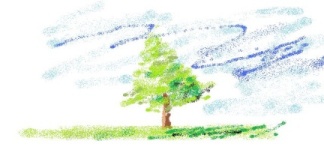 LYNNWOOD LEARNING CENTREA Daycare with DistinctionOperated by Calgary Childcare2 LTD.Name of Child:Date of Birth :Address: Address: Grade, Name of School & Teacher: Grade, Name of School & Teacher: Parent/Guardian and Family InformationParent/Guardian and Family InformationParent/Guardian and Family InformationParent/Guardian and Family InformationParent/Guardian and Family InformationParent/Guardian and Family InformationParent/Guardian and Family InformationMother:Mother:Mother:Mother:Father:Father:Father:Address:Address:Address:Address:Address:Address:Address:Home Ph:                           Home Ph:                           Home Ph:                           Home Ph:                           Home Ph:Home Ph:Home Ph:Cell Ph:Cell Ph:Cell Ph:Cell Ph:Cell Ph:Cell Ph:Cell Ph:Email Address:Email Address:Email Address:Email Address:Email Address:Email Address:Email Address:Employer/School:Employer/School:Employer/School:Employer/School:Employer/School:Employer/School:Employer/School:Work Address:Work Address:Work Address:Work Address:Work Address:Work Address:Work Address:Work Ph:Work Ph:Work Ph:Work Ph:Work Ph:Work Ph:Work Ph:Hours of Work:Hours of Work:Hours of Work:Hours of Work:Hours of Work:Hours of Work:Hours of Work:Marital Status:□ Married□ Single          □ Separated/Divorced          □ Separated/Divorced            □ Other___________________________  □ Other___________________________To whom may we release the child? (Picture Identification will be required on initial pick-up)To whom may we release the child? (Picture Identification will be required on initial pick-up)To whom may we release the child? (Picture Identification will be required on initial pick-up)To whom may we release the child? (Picture Identification will be required on initial pick-up)To whom may we release the child? (Picture Identification will be required on initial pick-up)To whom may we release the child? (Picture Identification will be required on initial pick-up)To whom may we release the child? (Picture Identification will be required on initial pick-up)Is anyone NOT allowed to access the child? (If this is a parent, documentation is required)Is anyone NOT allowed to access the child? (If this is a parent, documentation is required)Is anyone NOT allowed to access the child? (If this is a parent, documentation is required)Is anyone NOT allowed to access the child? (If this is a parent, documentation is required)Is anyone NOT allowed to access the child? (If this is a parent, documentation is required)Is anyone NOT allowed to access the child? (If this is a parent, documentation is required)□ Yes      □ NoIf yes please specify.If yes please specify.If yes please specify.If yes please specify.If yes please specify.If yes please specify.If yes please specify.Name of sibling 1:Name of sibling 1:Name of sibling 1:Name of sibling 1:Name of sibling 1:Name of sibling 1:Age:Name of sibling 2:Name of sibling 2:Name of sibling 2:Name of sibling 2:Name of sibling 2:Name of sibling 2:Age:Emergency Contact InformationEmergency Contact InformationName of Contact 1:Name of Contact 2:Relation:Relation:Address:Address:Phone:Phone:Secret password to identify an alternate contact when emergency contact unavailable:Secret password to identify an alternate contact when emergency contact unavailable:Out of School ProgramOut of School ProgramOut of School ProgramHas your child ever been enrolled in OUT OF SCHOOL PROGRAM before?    Has your child ever been enrolled in OUT OF SCHOOL PROGRAM before?    □ Yes      □ NoIf YES please specify.Name:Length:CHILD PROFILESelf Help SkillsSelf Help SkillsDoes your child needs help wash him or herself?□ Yes    □ NoIs your child able to dress him or herself?□ Yes    □ NoDoes your child need any help for toilet?        □ Yes    □ NoDoes your child have toilet accidents?□ Yes    □ NoAre there any special terms used to describe urination?Are there any special terms used to describe urination?Are there any special terms used to describe bowel movements?Are there any special terms used to describe bowel movements?Play HabitsPlay HabitsWhat activities does your child most enjoy?What activities does your child most enjoy?Does your child have a favorite toy?□ Yes      □ NoIf yes please specifyIf yes please specifyDoes your child have any other interests?□ Yes      □ NoIf yes, please specifyIf yes, please specifyOtherOtherHow is your child disciplined at home?How is your child disciplined at home?Does your child have any fears?□ Yes    □ NoIf yes, please specifyIf yes, please specifyAre there any other concerns affecting the care of your child?□ Yes    □ NoIf yes, please specifyIf yes, please specifyHEALTH RECORDInformationInformationWhat surname is used by the child?What surname is used by the child?What is the last well baby clinic attended for the child?What is the last well baby clinic attended for the child?Name of Child’s doctor:Name of Child’s doctor:Address:Phone:Alberta Health Care Number:Alberta Health Care Number:A copy of the child’s immunization record may be submitted in lieu of the following table:A copy of the child’s immunization record may be submitted in lieu of the following table:A copy of the child’s immunization record may be submitted in lieu of the following table:A copy of the child’s immunization record may be submitted in lieu of the following table:A copy of the child’s immunization record may be submitted in lieu of the following table:A copy of the child’s immunization record may be submitted in lieu of the following table:A copy of the child’s immunization record may be submitted in lieu of the following table:A copy of the child’s immunization record may be submitted in lieu of the following table:A copy of the child’s immunization record may be submitted in lieu of the following table:Whooping  CoughDiphtheriaTetanusPolio SalkPolio SabinMeaslesMumpsRubellaHIBAlternatively, please sign the following declaration:____________________________________________________________________ Immunizations are all up to date.(Please write child’s name in full)Alternatively, please sign the following declaration:____________________________________________________________________ Immunizations are all up to date.(Please write child’s name in full)Alternatively, please sign the following declaration:____________________________________________________________________ Immunizations are all up to date.(Please write child’s name in full)Alternatively, please sign the following declaration:____________________________________________________________________ Immunizations are all up to date.(Please write child’s name in full)Alternatively, please sign the following declaration:____________________________________________________________________ Immunizations are all up to date.(Please write child’s name in full)Alternatively, please sign the following declaration:____________________________________________________________________ Immunizations are all up to date.(Please write child’s name in full)Alternatively, please sign the following declaration:____________________________________________________________________ Immunizations are all up to date.(Please write child’s name in full)Alternatively, please sign the following declaration:____________________________________________________________________ Immunizations are all up to date.(Please write child’s name in full)Alternatively, please sign the following declaration:____________________________________________________________________ Immunizations are all up to date.(Please write child’s name in full)Childhood IllnessesChildhood IllnessesChildhood IllnessesChildhood IllnessesWhich of the following illnesses has your child experienced?Which of the following illnesses has your child experienced?Which of the following illnesses has your child experienced?Which of the following illnesses has your child experienced?Measles                                          □ Yes    □ NoHead Injuries□ Yes    □ NoRubella (German Measles)       □ Yes    □ NoAccidental Poisoning □ Yes    □ NoMumps                                               □ Yes    □ NoFractures□ Yes    □ NoChicken Pox                                       □ Yes    □ NoEar Infections□ Yes    □ NoWhooping Cough                               □ Yes    □ NoBronchitis□ Yes    □ NoConvulsions  □ Yes    □ NoOthers (If yes please specify below)□ Yes    □ NoAllergies/Medications/EtcAllergies/Medications/EtcDoes your child have allergies?□ Yes    □ NoIf yes, please specifyIf yes, please specifyIs your child taking any medication on a regular basis?□ Yes    □ NoIf yes, please specifyIf yes, please specifyDoes your child have any medical or emotional conditions requiring treatment or supervision?□ Yes    □ NoIf yes, please specifyIf yes, please specifyHas your child ever been hospitalized?□ Yes    □ NoIf yes, please specify (time and reason)If yes, please specify (time and reason)PERMISSIONS AND ACKNOWLEDGEMENTS